PENGARUH LATAR BELAKANG SOSIAL EKONOMI ORANG TUA TERHADAP HASIL BELAJAR SISWA DI MADRASAH ALIYAH NURUL HIDAYAH MAJALANGU KECAMATAN WATUKUMPULKABUPATEN PEMALANGSKRIPSI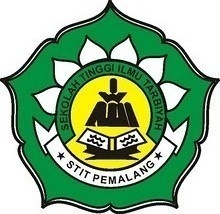 ILMAN MUSTAKIMNIM. 3130085Skripsi yang Ditulis untuk Memenuhi sebagian Persyaratan Untuk Memperoleh Gelar Sarjana Strata 1PROGRAM STUDI PENDIDIKAN AGAMA ISLAM (PAI)SEKOLAH TINGGI ILMU TARBIYAH (STIT) PEMALANG2017PENGARUH LATAR BELAKANG SOSIAL EKONOMI ORANG TUA TERHADAP HASIL BELAJAR SISWA DI MADRASAH ALIYAH NURUL HIDAYAH MAJALANGU KECAMATAN WATUKUMPUL KABUPATEN PEMALANGILMAN MUSTAKIMAbstrakTujuan penelitian ini adalah untuk mengetahui apakah terdapat pengaruh positif Latar Belakang Sosial Ekonomi Orang Tua terhadap Hasil Belajar siswa pada siswa kelas XII IPS di Madrasah Aliyah Nurul Hidayah Majalangu Kecamatan Watukumpul Kabupaten Pemalang baik secara simultan maupun parsial. Adapun populasi dalam penelitian ini adalah seluruh siswa Madrasah Aliyah Nurul Hidayah Majalangu Kecamatan Watukumpul Kabupaten Pemalang yang berjumlah 131 siswa.Pengambilan sampel menggunakan Cluster Random Sampling (sampel acak kelompok), dengan jumlah responden sebanyak 30 siswa. Metode pengumpulan data yaitu dokumentasi dan angket. Metode analisis data yang digunakan adalah deskriptif dan pengujian hipotesis menggunakan analisis regresi linier. Hasil penelitian menunjukkan: (1) hasil belajar siswa di Madrasah Aliyah Nurul Hidayah Majalangu Kecamatan Watukumpul Kabupaten Pemalang sebesar 78,0 sehingga dapat diketahui bahwa hasil belajar siswa dalam kategori “Cukup”, hal ini dibuktikan nilai rata-rata 78,0 berada pada interval 78-79. (2) latar belakang sosial ekonomi orang tua siswa di Madrasah Aliyah Nurul Hidayah Majalangu Kecamatan Watukumpul Kabupaten Pemalang memilik rata-rata sebesar 35,6 termasuk dalam kategori “Tinggi” karena berada pada inteval 36-39. (3) berdasarkan uji hipotesis, bahwa latar belakang sosial ekonomi orang tua dengan hasil belajar siswa memiliki korelasi yang rendah, dibuktikan dengan rhitung < rtabel, menggunakan rumus korelasi product moment yakni rxy = 0,217 < rtabel = 0,361 pada taraf signifikan 5% dan rxy = 0,217< rtabel = 0,463 pada taraf signifikan 1%, kemudian diinterpretasikan dengan tabel interpretasi nilai r dimana nilai rxy = 0,217 berada pada nilai rtabel 0,200-0,400 yang termasuk dalam kategori rendah. Sedangkan latar belakang sosial ekonomi orang tua memiliki pengaruh positif namun tidak signifikan terhadap hasil belajar, yang ditunjukan dengan adanya pengaruh latar belakang sosial ekonomi orang tua terhadap hasil belajar r square 0,047 atau 4,7%, dimana nilai signifikansinya sebesar 0,249 lebih besar dari taraf signifikan 0,005 maupin taraf signifikan 0,01 yang artinya 0,249 > 0,05 dan atau 0,249 > 0,01. Jadi dalam hal ini menerima Ho dan menolak Ha.Kata Kunci: Pengaruh, Latar Belakang Sosial Ekonomi Orang Tua, Hasil BelajarRINGKASANPendahuluanعَنْ أَنَسِ بْنِ مَالِكٍ قَالَ: قَالَ رَسُولُ اللَّهِ صَلَّى اللهُ عَلَيْهِ وَسَلَّمَ: طَلَبُ الْعِلْمِ فَرِيضَةٌ عَلَى كُلِّ مُسْلِمٍ" Dari anas bin malik, dari Rasulullah shallallahu alaihi wa sallam bersabda Menuntut ilmu merupakan kewajiban bagi setiap muslim" (H.R. Ibnu Majah).Belajar adalah suatu proses yang dilakukan seseorang untuk memperoleh suatu perubahan tingkah laku yang baru secara keseluruhan, sebagai hasil pengalamannya sendiri dalam interkasi dengan lingkungannya. Belajar merupakan kegiatan berproses dan menjadi unsur yang sangat fundamental dalam penyelenggaraan jenis dan jenjang pendidikan, hal ini berarti keberhasilan pencapaian tujuan pendidikan sangat tergantung pada keberhasilan proses belajar siswa di sekolah dan lingkungan sekitarnya. Keadaan sosio-ekonomi keluarga tentulah mempunyai peranannya terhadap perkembangan anak-anak apabila kita pikirkan, bahwa dengan adanya perekonomian yang cukup, lingkungan material yang dihadapi anak di dalam keluarganya itu lebih luas, ia mendapatkan kesempatan yang lebih luas untuk memperkembangkan bermacam-macam kecakapan yang tidak dapat ia perkembangkan apabila tidak ada alat-alatnya. Hubungan orang tuanya hidup dalam status sosial ekonomi serba cukup dan kurang mengalami tekanan-tekanan fundamental seperti dalam memperoleh nafkah hidupnya yang memadai. Orang tuanya dapat mencurahkan perhatian yang lebih mendalam kepada pendidikan anaknya apabila ia tidak disulitkan dengan perkara kebutuhan-kebutuhan primer kehidupan manusia. Oleh karena itu, penulis tertarik untuk melakukan penelitian tentang “Pengaruh Latar Belakang Sosial Ekonomi orang Tua Terhadap Hasil Belajar Siswa Di Madrasah Aliyah Nurul Hidayah Majalangu Kecamatan Watukumpul Kabupaten Pemalang”Metode PenelitianPenelitian ini menggunakan kuantitatif, jenis penelitian pendekatan kuantitatif ini digunakan untuk mendapatkan data dan persoalan-persoalan kongkrit dalam lapangan penelitian. Dengan meggunakan pendekatan kuantitatif tersebut, penelitian ini mencari jawaban tentang pengaruh sosial ekonomi orang tua terhadap hasil belajar siswa. Teknik pengumpulan data yang utama adalah Angket dan Dokumentasi sedangkan observasi, wawancara, adalah teknik penunjang. Untuk mengetahui hasil penelitian, maka teknik yang digunakan dalam Pengumpulan Data yaitu:ValiditasValiditas adalah suatu ukuran yang menujukan tingkat-tingkat kevalidan atau kesahihan sesuatu instrument. Rumus korelasi yang dapat digunakan adalah yang dikemukakan oleh Pearson, yang dikenal dengan rumus korelasi Product moment sebagi berikut:Keterangan:rxy	= Koefisien korelasi antara x dan yX	= Jumlah ButirY	= Skor Jumlah∑ x2	= Jumlah nilai kuadrat x ∑ y2	= Jumlah nilai kuadrat yN	= Jumlah Subjek yang ditelitiDengan menggunaan level of signifikan 0,05 bila:	rhitung> t tabel berarti item tersebut valid	rhitung< t tabel berarti item tersebut tidak validUntuk penghitungan rumus ini akan digunakan 	aplikasi SPSS Statistik16.0.Uji RealibilitasReliabilitas menunjukan pada suatu pengertian bahwa sesuatu instrumen cukup dapat dipercaya untuk digunakan sebagai alat  pengumpulan data karena instrument tersebut sudah baik. Untuk mencari reliabilitas instrument menggunakan rumus Alpha sebagai berikut: Keterangan:		= Reliabilitas InstrumenK		= Banyaknya butir pertanyaan atau soal		= Jumlah Varian		= Varian TotalKriteria pengujiannya apabila: rhitung> t tabel berarti item tersebut reliabelrhitung< t tabel berarti item tersebut tidak reliabelrumus yang digunakan untuk menganalis hasil dengan mengggunakan teknik korelasi product moment:Keterangan:rxy	= Koefisien korelasi antara x dan yX	= Jumlah ButirY	= Skor Jumlah∑ x2	= Jumlah nilai kuadrat x ∑ y2	= Jumlah nilai kuadrat yN	= Jumlah Subjek yang ditelitiHitungan variabel x dan y dikorelasikan, dari hasil tersebut dikosultasikan dengan rtabel pada taraf siginifikan 5% atau 0,05 maupun taraf sigifikan 1% atau 0,01.Hasil PenelitianHasil belajar siswa pada kelas XII IPS di Madrasah Aliyah Nurul Hidayah Majalangu Kecamatan Watukumpul Kabupaten Pemalang adalah nilai rata-rata  sebesar 78 sehingga dapat diketahui bahwa Hasil Belajar siswa pada kelas XII IPS dalam kategori Cukup, hal ini dibuktikan dari nilai rata-rata tersebut berada pada interval 78-79.Latar belakang sosial ekonomi orang tua siswa kelas XII IPS Madrasah Aliyah Nurul Hidayah Majalangu Kecamatan Watukumpul Kabupaten Pemalang memiliki rata-rata sebesar 35,6 dan termasuk dalam kategori tinggi karena berada pada interval 34-37.Berdasarkan Uji Hipotesis, bahwa antara Latar Belakang Sosial Ekonomi Orang Tua dengan Hasil Belajar siswa memiliki korelasi yang rendah, hal ini dibuktikan dengan rhitung < rtabel, dengan menggunakan rumus korelasi product moment yakni rxy = 0,217< rtabel 0,361 pada taraf signifikan 5% dan atau rxy  = 0,217 < rtabel 0, 463 pada taraf signifikan 1%, kemudian diinterpretasikan dengan Tabel Interpretasi Nilai r dimana nilai rxy 0,217 berada pada Nilai rtabel 0,200-0,400 yang termasuk dalam kategori rendah. Sedangkan latar belakang sosial ekonomi orang tua memiliki pengaruh positif namun tidak signifikan terhadap hasil belajar, yang ditunjukan dengan sumbangan Pengaruh Latar Belakang Sosial Ekonomi Orang Tua terhadap Hasil Belajar sebesar r square 0,047 atau 4,7%, dimana nilai signifikansinya sebesar 0,249 lebih besar dari taraf signifikan 0,05 maupun taraf signifikan 0,01 yang artinya 0,249 > 0,05  dan atau 0,249 > 0,01. Jadi dalam hal ini menerima Ho dan menolak Ha.LEMBAR PERNYATAANSaya menyatakan dengan sesungguhnya bahwa skripsi yang saya susun sebagai syarat untuk memperoleh gelar Sarjana dari program Strata 1 merupakan hasil karya saya sendiri.Adapun bagian-bagian tertentu dalam penilisan Skripsi yang saya kutip dari hasil karya orang lain telah dituliskan sumbernya secara jelas sesuai dengan norma, kaidah, dan etika penulisan ilmiah.Apabila dikemudian hari seluruh atau sebagian Skripsi ini bukan hasil kerja saya sendiri atau adanya plagiat dalam bagian-bagian tertentu. Saya bersedia menerima sanksi pencopotan gelar akademik yang saya sandang dan sanksi-sanksi lain sesuai dengan peraturan perundangan yang berlaku. Pemalang,  Desember 2017ILMAN MUSTAKIMMOTTOبِسْــــــــــــــــــمِ اللهِ الرَّحْمَنِ الرَّحِيْمِHai orang-orang yang beriman, jadikanlah sabar dan shalatmu sebagai penolongmu, sesungguhnya Allah beserta orang-orang yang sabar.(QS. Al-Baqarah: 153)Secara filosofis, sesungguhnya tak ada "orang besar" dan tak ada "orang kecil" dalam takaran pemilikan ekonomi atau perbedaan status sosial budaya. Kecil dan besar hanya terjadi pada kualitas kepribadian(Emha Ainun Nadjib)Status sosial ekonomi bukan jaminan kau akan dihormati oleh seseorang, tapi melainkan dengan perpustakaan ilmu yang kau perbendaharai.(Penulis)PERSEMBAHANSembah sujud serta syukur kepada Allah SWT. Taburan cinta dan kasih sayangmu telah memberikanku kekuatan, atas karunia serta kemudahan yang engkau berikan akhirnya skripsi yang sederhana ini dapat terselesaikan. Sholawat dan salam selalu terlimpahkan keharibaan Rasulluah Muhammad SAW. Kupersembahkan karya sederhana ini kepada orang yang sangat kukasihi dan kusayangiKedua orang tua tercinta ayahanda Ruidi dan Ibunda Jumaroh, yang tak pernah lelah membesarkan ku dengan penuh kasih sayang, serta memberi dukungan, perjuangan, motivasi dan pengorbanan dalam hidup ini. kakak penulis tercinta : mbak Nur Khotimah, mbak Eti Lestari, mas Akhmad Zaenul Ibad dan adiku Mila Rizki Aulia, buat seluruh keluarga besar Bapak Ruidi.Rekan-rekan seperjuangan khususnya angkatn Tahun 2013 yang selalu menjadi warna dalam hidup, penghibur, motivasi dalam perjuangan menimba ilmu selama ini di kampus tercinta Sekolah Tinggi Ilmu Tarbiyah (STIT) Pemalang, terlebih buat sahabat-sahabat terbaiku yang semoga selalu dalam kebaikan.Yang terkasih, semoga Allah selalu memberikan ke-Sholeha-an serta Istiqomah bagimu.Semua pihak yang membantu selama penyusunan skripsi ini.KATA PENGANTARالسَّلَامُ عَلَيْكُمْ وَرَحْمَةُ اللهِ وَبَرَكَاتُهُDengan segala kerendahan dan  keikhlasan hati, Penulis memanjatkan puji syukur kehadirat Allah subhanahu wa ta’ala. Karena dengan rahmat dan rahim-Nya yang telah dilimpahkan, taufiq dan hidayah-Nya dan atas segala kemudahan yang telah diberikan sehingga penyusunan skripsi tentang “Pengaruh Latar Belakang Sosial Ekonomi Orang Tua Terhadap Hasil Belajar Siswa Di Madrasah Aliyah Nurul Hidayah Majalangu Kecamatan Watukumpul Kabupaten Pemalang” ini dapat  terselesaikan.Shalawat terbingkai salam semoga abadi terlimpahkan kepada sang pembawa risalah kebenaran yang semakin teruji kebenarannya baginda Muhammad SAW, keluarga dan sahabat-sahabat, serta para pengikutnya. Dan Semoga syafa’atnya selalu menyertai kehidupan ini. Dengan  penuh tawadhu’, penulis menyampaikan terima kasih yang sebesar-besarnya atas bantuan dan dukungan yang telah diberikan, baik secara langsung maupun tidak langsung hingga penyusunan skripsi ini selesai. Secara khusus ucapan terima kasih penulis sampaikan kepada:Kedua orang tua penulis, Bapak Ruidi dan Ibu Jumaroh. Semoga Allah senantiasa menjaga keduanya. Bapak Ahmad Hamid, M.Pd. selaku Ketua Sekolah Tinggi Ilmu Tarbiyah (STIT) Pemalang.Bapak Ahmad Hamid, M.Pd. dan Bapak Yuliana Habibi. S.Pd.I.,M.S.I selaku Dosen Pembimbing dalam penulisan skripsi.Ibu Nisrokha, M.Pd. selaku Ketua Program Studi Pendidikan Agama Islam (PAI) Sekolah Tinggi Ilmu Tarbiyah (STIT) Pemalang.Para Dosen dan Staf Sekolah Tinggi Ilmu Tarbiyah (STIT) Pemalang.Kepada rekan-rekan mahasiswa angkatan 2013/2014 dan seluruh civitas akademika Sekolah Tinggi Ilmu Tarbiyah (STIT) Pemalang serta semua pihak yang secara langsung maupun tidak langsung memberikan semangat dalam menyelesaikan penulisan skripsi ini.Penulis menyadari keterbatasan yang penyusun miliki. Untuk itu, penulis mengharapkan dan menerima segala kritik dan saran yang membangun demi perbaikan dan penyempurnaan skripsi ini. Setitik harapan dari penulis, semoga skripsi ini dapat bermanfaat serta menjadi bagian dari amal sholih. Aamiinوَالسَّلَامُ عَلَيْكُمْ وَرَحْمَةُ اللهِ وَبَرَكَاتُهُPemalang,    November 2017						Penulis,Ilman Mustakim					NIM. 3130085DAFTAR ISIHALAMAN JUDUL		iABSTRAK		iiRINGKASAN		iiiPERSETUJUAN KOMISI PEMBIMBING		viiLEMBAR PERNYATAAN		viiiMOTTO		ixPERSEMBAHAN		xKATA PENGANTAR		xiDAFTAR ISI		xiiiDAFTAR TABEL		xvDAFTAR LAMPIRAN		xviBAB I PENDAHULUAN		01	Latar Belakang Masalah		01Identifikasi Masalah		04Pembatasan Masalah		05Perumusan Masalah		05Kegunaan Hasil Penelitian		05BAB II TINJAUAN PUSTAKA		07Deskripsi konseptual 		07Hasil penelitian yang relevan		30Kerangka Teoritik		31Hipotesis Penelitian		32BAB III METODOLOGI PENELITIAN		33Tujuan Penelitian		33Tempat Dan Waktu Penelitian		33Metode Penelitian		33Populasi dan sampel		34Teknik Pengumpulan Data 		34Teknik Analisa Data		38Hipotesis Statistik		40BAB IV HASIL PENELITIAN DAN PEMBAHASAN		41Gambaran Umum Madrasah Aliyah Nurul Hidayah Majalangu Kecamatan Watukumpul Kabupaten Pemalang		41Hasil Penelitian		44Hasil Pengujian Hipotesis		49Pembahasan Hasil Penelitian		60BAB V KESIMPULAN IMPLIKASI DAN SARAN		62Kesimpulan		62Implikasi		63Saran		64DAFTAR PUSTAKALAMPIRANRIWAYAT HIDUPDAFTAR TABELTabel I Sarana dan prasarana 		40Tabel II Daftar Guru Dan Karyawan		41Tabel III Tingkat Pendidikan Orang Tua		43Tabel IV Tingkat Pekerjaan Orang Tua		44Tabel V Tingkat Pendapatan Orang Tua		44Tabel VI Kondisi Sosial Ekonomi Orang Tua		45Tabel VII Hasil Angket Latar Belakang Sosial Ekonomi Orang Tua	47Tabel VIII Reliability Statistics		51Tabel IX Variabel Y		51Tabel X Kualifikasi Dan Lebar Interval Variabel Y		54Tabel XI Variabel X		55Tabel XII Kualifikasi Dan Lebar Interval Variabel X		58Tabel XIII Tabel Koefisien Variabel X Dan Y		58Tabel XIV Model Summary		60Tabel XV Interpretasi Nilai R		60Tabel XVI Koefisien Regresi		61DAFTAR LAMPIRANLampiran 1  hasil belajar siswa		67Lampiran 2  Tabel Nilai Product Moment		68Lampiran 3  Hasil Olah Data Spss 16.0		69Lampiran 4  Daftar Angket		71Lampiran 5  Surat Keterangan Telah Melakukan Penelitian		73Lampiran 6  Tabel Koefisien Variabel X dan Y		74Lampiran 7  Hasil Wawancara		76Lampiran 8  Hasil Angket Variabel X		78Lampiran 9  Rata Responden		80Lampiran 10 Uji Validitas Menggunakan Ms. Excel 2010		82Lampiran 11 Dokumentasi		83Lampiran 12 Daftar Riwayat Hidup		85PERSETUJUAN KOMISI PEMBIMBINGDIPERSYARATKAN UNTUK UJIAN MUNAQOSAHPembimbing I                                                        Pembimbing II Ahmad Hamid, M.Pd                                      Yuliana Habibi, S.Pd.I.,M.S.I Tanggal....................                                      Tanggal................................MengetahuiKetua Program Studi S1 PAISTIT PEMALANGNisrokha, S.Pd.I., M.PdTanggal.........................Nama	: ILMAN MUSTAKIMNo Registrasi 	: 3130085Angkatan		: 2013/2014Judul			: Pengaruh Latar Belakang Sosial Ekonomi orang Tua Terhadap Hasil Belajar Siswa Di Madrasah Aliyah Nurul Hidayah Majalangu Kecamatan Watukumpul Kabupaten PemalangSEKOLAH TINGGI ILMU TARBIYAH PEMALANGJl. D.I Panjaitan KM. 3 Paduraksa Pemalang